Бюллетень издается со 2 февраля 2008 годаМуниципальное средство массовой информации органов местного самоуправления городского поселения Агириш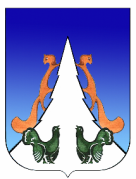 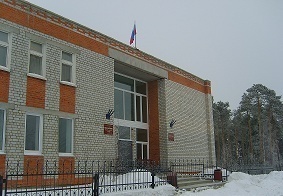 В этом выпуске:Соглашение1.3. Представление иных межбюджетных трансфертов осуществляется по кодам бюджетной классификации расходов бюджетов Российской Федерации: код главного распорядителя средств бюджета Советского района 050, раздел 03, подраздел 14, целевая статья 2300182300, вид расходов 540, в рамках муниципальной программы Советского района «Профилактика правонарушений на территории Советского района».1.4. Предоставление иных межбюджетных трансфертов осуществляется в целях софинансирования расходных обязательств городского поселения Агириш, в соответствии с перечнем мероприятий, согласно приложению 1 к настоящему Соглашению, утвержденным муниципальной программой городского поселения Агириш  «Профилактика правонарушений на территории городского поселения Агириш», утвержденной постановлением администрации городского поселения Агириш  от 20.12.2018 № 258/НПА.1.5. Уполномоченным органом Администрации района, осуществляющим взаимодействие с Администрацией поселения, на который со стороны Администрации района  возлагаются функции по исполнению (координацию исполнения) настоящего Соглашения является отдел общественной безопасности и профилактики правонарушений администрации Советского района.2. Финансовое обеспечение расходных обязательств, в целях финансирования которых предоставляются иные межбюджетные трансферты 2.1. Общий объем бюджетных ассигнований, предусматриваемых в бюджете городского поселения Агириш на финансовое обеспечение расходных обязательств, в целях финансирования которых предоставляются иные межбюджетные трансферты, составляет в 2023 году не менее 16 992 (Шестнадцать тысяч девятьсот девяносто два) рубля 86 копеек.2.2. Размер иных межбюджетных трансфертов, предоставляемых из бюджета Советского района за счет средств бюджета Ханты-Мансийского автономного округа – Югры в бюджет городского поселения Агириш, в соответствии с настоящим Соглашением, составляет в 2023 году 70 % от общего объема бюджетных ассигнований, указанного в пункте 2.1 настоящего Соглашения, но не более 11 895 (Одиннадцать тысяч восемьсот девяносто пять) рублей 00 копеек.2.3. В случае внесения в закон Ханты-Мансийского автономного округа – Югры о бюджете Ханты-Мансийского автономного округа – Югры на текущий финансовый год и на плановый период и (или) нормативный правовой акт Правительства Ханты-Мансийского автономного округа – Югры, исполнительного органа Ханты-Мансийского автономного округа – Югры изменений, предусматривающих уточнение в соответствующем финансовом году объемов бюджетных ассигнований на финансовое обеспечение мероприятий, в целях софинансирования реализации которых предоставляются иные межбюджетные трансферты, в настоящее Соглашение вносятся соответствующие изменения.2.4. В случае изменения общего объема бюджетных ассигнований, указанного в пункте 2.1 настоящего Соглашения, иные межбюджетные трансферты предоставляются в размере, определенном исходя из уровня софинансирования от уточненного общего объема бюджетных ассигнований, предусмотренных в соответствующем финансовом году в бюджете городского поселения Агириш.3. Порядок, условия предоставления и сроки перечисления иных межбюджетных трансфертов3.1. Иные межбюджетные трансферты предоставляется в пределах лимитов бюджетных ассигнований, доведенных до муниципального образования Советский район, в соответствии со сводной бюджетной росписью расходов бюджета Советского района на 2023 год.3.2. Иные межбюджетные трансферты предоставляются при выполнении следующих условий:3.2.1. наличие муниципального правового акта Администрации поселения об утверждении перечня мероприятий, в целях софинансирования которых предоставляются иные межбюджетные трансферты, указанного в пункте 1.1 настоящего Соглашения;3.2.2. наличие в бюджете городского поселения Агириш  соответствующих бюджетных ассигнований на финансовое обеспечение расходных обязательств, в целях софинансирования которых предоставляются иные межбюджетные трансферты, в объеме, предусмотренном пунктом 2.1 настоящего Соглашения.3.3. Перечисление иных межбюджетных трансфертов из бюджета Советского района в бюджет городского поселения Агириш осуществляется на счет для осуществления и отражения операций по учету и распределению поступлений, открытый Управлению Федерального казначейства по Ханты-Мансийскому автономному округу – Югре.3.4. Перечисление иных межбюджетных трансфертов из бюджета Советского района  осуществляется в доле, соответствующей уровню софинансирования расходного обязательства Администрации поселения, установленной пунктом 2.2 настоящего Соглашения на соответствующий финансовый год, на основании документов, подтверждающих принятые денежные обязательства, платежных документов, связанных с исполнением расходных обязательств в целях софинансирования которых предоставляются иные межбюджетные трансферты, представленных Администрацией поселения.3.5. Перечисление иных межбюджетных трансфертов  осуществляется в установленном порядке в бюджет городского поселения Агириш  ежедневно в пределах суммы, необходимой для оплаты денежных обязательств по расходам Администрации поселения (в размере фактической потребности), источником финансового обеспечения которых являются средства иных межбюджетных трансфертов.4. Взаимодействие Сторон4.1. Администрация района обязуется:4.1.1. Обеспечить предоставление иных межбюджетных трансфертов в порядке и при соблюдении Администрацией поселения условий предоставления иных межбюджетных трансфертов, установленных настоящим Соглашением, в пределах лимитов бюджетных ассигнований, доведенных до муниципального образования Советский район, в соответствии со сводной бюджетной росписью расходов бюджета Советского района на 2023 год.4.1.2. Осуществлять контроль за соблюдением Администрацией поселения условий предоставления иных межбюджетных трансфертов и других обязательств, предусмотренных настоящим Соглашением.4.1.3. Осуществлять проверку документов, подтверждающих произведенные расходы из бюджета городского поселения Агириш на возмещение которых предоставляются иные межбюджетные трансферты.4.1.4. Осуществлять оценку результативности предоставления иных межбюджетных трансфертов с учетом обязательств по достижению значений результативности предоставления иных межбюджетных трансфертов, установленных в соответствии с подпунктом 4.3.2 пункта 4.3 настоящего Соглашения, на основании данных отчетности, представленной Администрацией поселения.4.1.5. В случае если Получателем по состоянию на 31 декабря года предоставления иных межбюджетных трансфертов допущены нарушения обязательств, предусмотренных подпунктом 4.3.2 пункта 4.3 настоящего Соглашения, и указанные нарушения не устранены в срок до 10 февраля года, следующего за годом предоставления иных межбюджетных трансфертов, рассчитать объем средств иных межбюджетных трансфертов, подлежащих возврату (сокращению)(Vвозврата) в бюджет Советского района в срок до 1 марта года, следующего за годом предоставления иных межбюджетных трансфертов, по следующей по формуле:Vвозврата = ( Vимбт × k × m / n) × 0,1 где:Vимбт – размер иных межбюджетных, предоставленной в отчетном финансовом году;m – количество показателей результативности использования иных межбюдетных трансфертов, по которым индекс, отражающий уровень недостижения i-го показателя результативности использования иных межбюджетных трансфертов, имеет положительное значение;n – общее количество показателей результативности использования иных межбюджетных трансфертов;k - коэффициент возврата иных межбюджетных трансфертов.При расчете объема средств иных межбюджетных трансфертов, подлежащих возврату (сокращению), в размере иных межбюджетных трансфертов, предоставленных бюджету городского поселения Агириш в отчетном финансовом году (Vимбт), не учитывается размер остатка иных межбюджетных трансфертов, не использованного по состоянию на 1 января текущего финансового года.Коэффициент возврата иных межбюджетных трансфертов рассчитывается по формуле:k = SUM Di / m,где:Di - индекс, отражающий уровень недостижения i-го показателя результативности использования иных межбюджетных трансфертов.При расчете коэффициента возврата иных межбюджетных трансфертов используются только положительные значения индекса, отражающего уровень недостижения i-го показателя результативности использования иных межбюджетных трансфертов.Индекс, отражающий уровень недостижения i-го показателя результативности использования иных межбюджетных трансфертов, определяется:1) для показателей результативности использования иных межбюджетных трансфертов, по которым большее значение фактически достигнутого значения отражает большую эффективность использования иных межбюджетных трансфертов, – по формуле:Di = 1 - Ti / Si,где:Ti – фактически достигнутое значение i-го показателя результативности использования иных межбюджетных трансфертов на отчетную дату;Si – плановое значение i-го показателя результативности использования иных межбюджетных трансфертов, установленное Соглашением;2) для показателей результативности использования иных межбюджетных трансфертов, по которым большее значение фактически достигнутого значения отражает меньшую эффективность использования иных межбюджетных трансфертов, – по формуле:Di = 1 - Si / Ti4.1.6. В случае если Администрацией поселения по состоянию на 31 декабря года предоставления иных межбюджетных трансфертов допущены нарушения обязательств, в части соблюдения уровня софинансирования, объем средств, подлежащий возврату из бюджета городского поселения Агириш в бюджет Ханты-Мансийского автономного округа – Югры в срок до 1 марта года, следующего за годом предоставления иных межбюджетных трансфертов (Sн), рассчитывается по формуле:Sн = Sф - Sк x Kф,где:Sф - размер предоставленных иных межбюджетных трансфертов для софинансирования расходного обязательства Администрации поселения по состоянию на дату окончания контрольного мероприятия (проверки (ревизии);Sк - общий объем бюджетных обязательств, принятых Администрацией поселения, необходимых для исполнения расходного обязательства Администрации поселения, в целях софинансирования которого предоставлены иные межбюджетные трансферты, по состоянию на дату окончания контрольного мероприятия (проверки (ревизии);Kф - безразмерный коэффициент, выражающий уровень софинансирования расходного обязательства Администрации поселения из бюджета Ханты-Мансийского автономного округа –Югры по соответствующему мероприятию (объекту капитального строительства, объекту недвижимого имущества), предусмотренный настоящим Соглашением.4.1.7. В случае нецелевого использования иных межбюджетных трансфертов и (или) нарушения Администрацией поселения условий их предоставления (расходования), к Администрации поселения применяются бюджетные меры принуждения, предусмотренные бюджетным законодательством Российской Федерации и (или) меры административной ответственности.В случае непредставления отчетов, предусмотренных в подпункте 4.3.3 пункта 4.3 настоящего Соглашения Администрация района направляет главе городского поселения Агириш предложение об инициировании проведения в установленном порядке служебной проверки с целью привлечения виновных должностных лиц, ответственных за представление указанной информации, к дисциплинарной ответственности в соответствии с законодательством Российской Федерации.4.2. Администрация района вправе запрашивать и получать у Администрации поселения документы и материалы, необходимые для осуществления контроля за соблюдением условий предоставления иных межбюджетных трансфертов и других обязательств, предусмотренных настоящим Соглашением.4.3. Администрация поселения обязуется:4.3.1. Обеспечивать выполнение условий предоставления иных межбюджетных трансфертов, установленных пунктом 3.2 настоящего Соглашения.4.3.2. Обеспечивать достижение значений показателей результативности (результатов)  исполнения мероприятий, в целях софинансирования которых предоставляются иные межбюджетные трансферты, установленных в соответствии с приложением 1 к настоящему Соглашению.4.3.3. Обеспечивать представление Администрации района отчетов:4.3.3.1. о расходах Администрации поселения, в целях софинансирования которых предоставляются иные межбюджетные трансферты, по форме согласно приложению 2 к настоящему Соглашению:4.3.3.1.1. ежемесячно не позднее последнего числа отчетного месяца, и до 20 декабря по итогам реализации мероприятий за декабрь текущего года;4.3.3.1.2. за отчётный год - не позднее 15 января года, следующего за годом, в котором была получены иные межбюджетные трансферты;4.3.3.2. о достижении показателей результативности (результатов) исполнения мероприятий, в целях софинансирования которых предоставляются иные межбюджетные трансферты, по форме согласно приложению 3 к настоящему Соглашению:4.3.3.2.1. за первое полугодие отчётного года - до 10 июля года, в котором были получены иные межбюджетные трансферты; 4.3.3.2.2. за отчётный год - не позднее 15 января года, следующего за годом, в котором получены иные межбюджетные трансферты.4.3.4. В случае получения соответствующего запроса обеспечивать представление Администрации района  документов и материалов, необходимых для осуществления контроля за соблюдением условий предоставления иных межбюджетных трансфертов и других обязательств, предусмотренных настоящим Соглашением.4.3.5. Возвратить в бюджет Советского района неиспользованный по состоянию на 1 января финансового года, следующего за отчетным, остаток средств иных межбюджетных трансфертов в сроки, установленные бюджетным законодательством Российской Федерации.4.3.6. Возвратить объем средств иных межбюджетных трансфертов в случае недостижения значений результатов исполнения мероприятий, в целях софинансирования которых предоставляются иные межбюджетные трансферты, нарушения обязательств в части соблюдения уровня софинансирования, в срок до 1 марта года, следующего за годом предоставления иных межбюджетных трансфертов.4.3.7. Своевременно предоставлять Администрации района отчеты, предусмотренные подпунктом 4.3.3 пункта 4.3 настоящего Соглашения.4.3.8. Согласовывать с соответствующими субъектами бюджетного планирования муниципальные программы, софинансируемые за счет средств бюджета Ханты-Мансийского автономного округа – Югры, и внесение в них изменений, которые влекут изменения объемов финансирования и (или) показателей результативности муниципальных программ и (или) изменение состава мероприятий указанных программ, на которые предоставляются иные межбюджетные трансферты.4.3.9. Выполнять иные обязательства, установленные бюджетным законодательством Российской Федерации, Порядком предоставления субсидии и настоящим Соглашением:4.3.9.1. Расходовать средства иных межбюджетных трансфертов в соответствии со следующими направлениями:4.3.9.1.1. определенными Порядком предоставления субсидии;4.3.9.1.2. личное страхование народных дружинников;4.3.9.1.3. выплата материального стимулирования членов народных дружин муниципальных образований Советского района, участвующих в охране общественного порядка на территории Советского района4.3.9.2. Предоставлять пояснительную записку с описанием результатов реализации мероприятий в произвольной форме к отчетам, в сроки установленные подпунктами 4.3.3.1.1 и 4.3.3.1.2 пункта 4.3.3. 4.4. Администрация поселения вправе:4.4.1. Обращаться к Администрации района за разъяснениями в связи с исполнением настоящего Соглашения.4.4.2. Предусмотреть в бюджете городского поселения Агириш бюджетные ассигнования на исполнение расходного обязательства муниципального образования Ханты-Мансийского автономного округа – Югры в объеме, превышающем размер расходного обязательства муниципального образования, в целях софинансирования которого предоставляются иные межбюджетные трансферты.5. Ответственность Сторон5.1. В случае неисполнения или ненадлежащего исполнения своих обязанностей по настоящему Соглашению Стороны несут ответственность в соответствии с законодательством Российской Федерации и Ханты-Мансийского автономного округа – Югры.5.2. В случае если не использованный по состоянию на 1 января финансового года, следующего за отчетным, остаток иных межбюджетных трансфертов не перечислен в доход бюджета Советского района, указанные средства подлежат взысканию в доход бюджета Советского района в порядке, установленном приказом Финансово-экономического управления администрации Советского района от 10.02.2021 № 15 «О Порядке взыскания в доход бюджета Советского района неиспользованных остатков межбюджетных трансфертов, полученных в форме субвенций и иных межбюджетных трансфертов, имеющих целевое назначение».5.3. В случае нецелевого использования иных межбюджетных трансфертов и (или) нарушения Администрацией поселения условий их предоставления (расходования) к Администрации поселения  применяются бюджетные меры принуждения, предусмотренные бюджетным законодательством Российской Федерации, и (или) меры административной ответственности.5.4. Основанием для освобождения Администрации поселения, от применения мер ответственности, предусмотренных бюджетным законодательством Российской Федерации, является документально подтвержденное наступление обстоятельств непреодолимой силы, препятствующих исполнению соответствующих обязательств.Под обстоятельствами непреодолимой силы в настоящем Соглашении понимаются чрезвычайные, непредвиденные и непредотвратимые обстоятельства (стихийные бедствия (наводнение, ураган), наступившие на территории городского поселения Агириш, запретительные меры государств, запрет торговых операций, в том числе с отдельными странами, вследствие принятия международных санкций и другие, не зависящие от воли сторон соглашения обстоятельства), возникшие в течение реализации Соглашения, которые нельзя было разумно ожидать при заключении Соглашения либо избежать или преодолеть, а также находящиеся вне контроля сторон Соглашения.К обстоятельствам непреодолимой силы не могут быть отнесены нарушения обязанностей со стороны контрагентов Администрации поселения по муниципальным контрактам, отсутствие на рынке нужных для исполнения обязательств товаров, отсутствие у городского поселения Агириш необходимых денежных средств, а также финансово-экономический кризис, изменение валютного курса, девальвация национальной валюты, преступные действия неустановленных (установленных) лиц.6. Заключительные положения6.1. Споры, возникающие между Сторонами в связи с исполнением настоящего Соглашения, решаются ими, по возможности, путем проведения переговоров с оформлением соответствующих протоколов или иных документов. При недостижении согласия споры между Сторонами решаются в судебном порядке.6.2. Настоящее Соглашение составлено в двух экземплярах, имеющих одинаковую юридическую силу. Все изменения и дополнения к настоящему Соглашению действительны лишь в том случае, если они оформлены в письменной форме и подписаны Сторонами настоящего Соглашения. 6.3. По инициативе  Сторон  в настоящее Соглашение могут быть внесены изменения и дополнения путем подписания дополнительного соглашения, являющегося неотъемлемой частью настоящего Соглашения.6.4. Внесение в настоящее Соглашение изменений, предусматривающих ухудшение установленных значений показателей результативности (результатов), увеличение сроков реализации предусмотренных настоящим Соглашением мероприятий, не допускается в течение всего срока действия настоящего Соглашения, за исключением случаев, предусмотренных пунктом 2.3 настоящего Соглашения, а также, если выполнение условий предоставления иных межбюджетных трансфертов оказалось невозможным вследствие обстоятельств непреодолимой силы, изменения значений целевых показателей и индикаторов подпрограммы «Профилактика правонарушений» государственной программы "Профилактика правонарушений и обеспечение отдельных прав граждан», и в случае сокращения размера иных межбюджетных трансфертов в силу закона Ханты-Мансийского автономного округа – Югры о внесении изменений в Закон Ханты-Мансийского автономного округа – Югры от 24.12.2022 № 132-оз «О бюджете Ханты-Мансийского автономного округа – Югры на 2023 год и на плановый период 2024 и 2025 годов».6.45. Настоящее Соглашение вступает в силу после его официального опубликования (обнародования) Сторонами и действует до полного исполнения Сторонами взятых на себя обязательств. Подписи сторон:Глава 	Советского района					Глава городского поселенияЕ.И. Буренков						Агириш Г.А. КрицынаПриложение 1 к Соглашению о предоставлении иных межбюджетных трансфертов бюджету городского  поселения Агириш от 06.03.2023 Показатели результативности (результатов)  исполнения мероприятий, в целях софинансирования которых предоставляются иные межбюджетные трансфертыПриложение 2 к Соглашению о предоставлении иных межбюджетных трансфертов бюджету городского  поселения Агириш от 06.03.2023ОТЧЕТо расходах городского поселения Агириш,в целях софинансирования которых предоставляются иные межбюджетные трансферты,по состоянию на __ __________ 20__ годаТаблица 1Периодичность:___________________________Глава городского (сельского) поселения   (уполномоченное лицо) ________________     ________________                                                                                                                          (подпись)        (расшифровка подписи)Главный бухгалтер ________________  ________________                                         (подпись)       (расшифровка подписи)Приложение 3 к Соглашению о предоставлении иных межбюджетных трансфертов бюджету городского  поселения Агириш от 06.03.2023ОТЧЕТ о достижении показателей результативности (результатов) исполнения мероприятий, в целях софинансирования которых предоставляются иные межбюджетные трансфертыГлава городского (сельского) поселения   (уполномоченное лицо) ________________     ________________                                                                                                                          (подпись)        (расшифровка подписи)Главный бухгалтер ________________  ________________                                            (подпись)       (расшифровка подписи)«Вестник городского поселения Агириш»                              Бюллетень является официальным источником опубликования нормативныхГлавный редактор : Науменко  Е.И.                                            правовых  актов органов местного самоуправления г.п. Агириш Учредитель: Администрация городского поселения Агириш                    (Тюменская обл., Советский р-он, г.п. Агириш, ул.Винницкая, 16)                                                                                Телефон: 8(34675) 41-0-09   факс: 8(34675) 41-2-33     № п/пНаправление расходовНаименованиемероприятияНаименование показателяКБКПлановое значение показателяГод, на который запланировано достижение показателя1Иные межбюджетные трансферты на создание условий для деятельности народных дружинСоздание условий для деятельности народных дружинУровень преступности на улицах и в общественных местах (число зарегистрированных преступлений на 100 тыс. человек населения)37003142912182300521509,72023№ п/пНаправление расходовНаименование мероприятия (объекта)Сроки реализацииНаименование показателяПредусмотрено средств на реализацию мероприятияФактически поступило в бюджетмуниципального образования избюджета Советского районаФактически использовано на отчетную датуОстаток средств по состоянию на отчетную дату123456789Итого по мероприятию, в том числе:из бюджета Советского районаобъем софинансированияиз бюджета поселенияИтого: по направлению расходовИтого: по направлению расходов№ п/пНаправление расходовНаименованиемероприятияНаименование показателяКБКПлановое значение показателяФактическое значение показателяПричина отклонения